Any person that is administering first aid has the opportunity to be exposed to bloodborne pathogens.TrueFalseBloodborne pathogens can be transmitted byingestion.blood.certain bodily fluids.all of the above.The three most common bloodborne pathogens aretrench foot, frostbite and hypothermia.hepatitis B, hepatitis C, and HIV.silicosis, tuberculosis and pneumonia.malaria, syphilis and avian flu.Always wear 				 when providing first aid care.a whistlemedical scrubsa tool beltdisposable glovesAll bloodborne pathogens are no longer contagious once the blood is dried.TrueFalseAny person that is administering first aid has the opportunity to be exposed to bloodborne pathogens.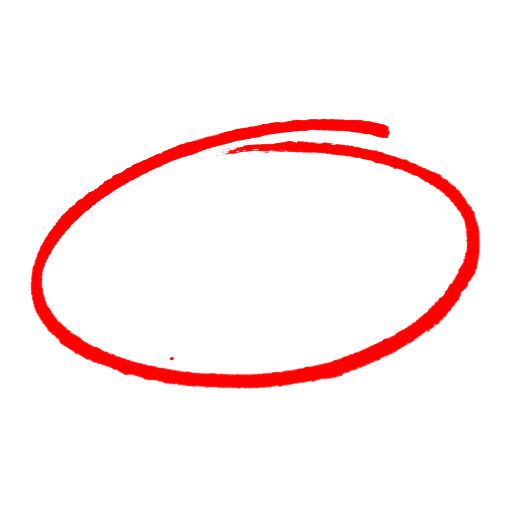 TrueFalseBloodborne pathogens can be transmitted byingestion.blood.certain bodily fluids.all of the above.The three most common bloodborne pathogens aretrench foot, frostbite and hypothermia.hepatitis B, hepatitis C, and HIV.silicosis, tuberculosis and pneumonia.malaria, syphilis and avian flu.Always wear 				 when providing first aid care.a whistlemedical scrubsa tool beltdisposable glovesAll bloodborne pathogens are no longer contagious once the blood is dried.TrueFalseSAFETY MEETING QUIZSAFETY MEETING QUIZ